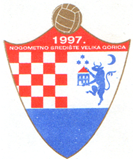 HRVATSKI  NOGOMETNI  SAVEZNOGOMETNI  SAVEZ  ZAGREBAČKE  ŽUPANIJENogometni  savez  Velika  GoricaLiga veteranatel. 01/6265-237,  tel, fax: 01/6265-236e-mail: tajnik@nsvg.hrGLASNIK VG VETERANA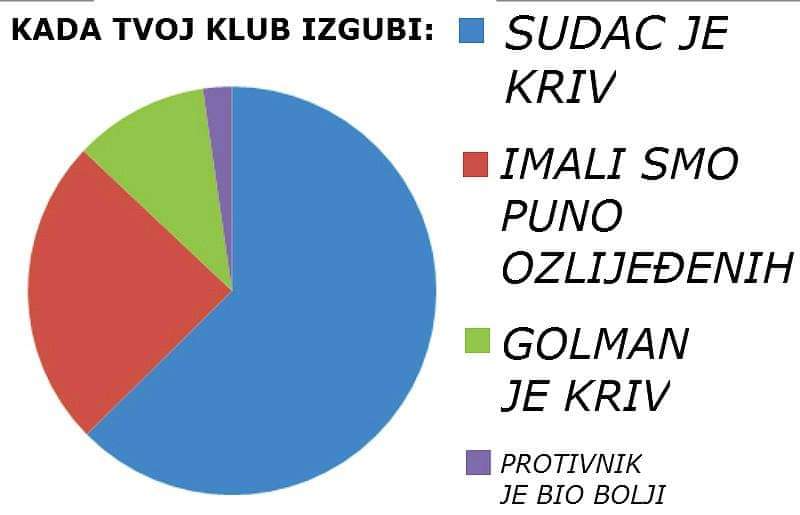 Sadržaj :                    	-	Poziv na Plenum veterana-	Liječnički pregledi		-         RASPORED NATJECANJA ZA PROLJEĆE 2021.Izdaje:  NOGOMETNI SAVEZ VELIKA GORICA              M. GETALDIĆA 3, 10410 VELIKA GORICAIBAN:	HR6723600001101401378, ZABA           	HR7423400091110806134, PBZOIB:	12001227058Obradio: Zlatko PetracNOGOMETNI SAVEZ VELIKA GORICALIGA VETERANA	P O Z I V	Na sastanak voditelja ekipa Lige veterana NS Velika Gorica koja će se održati 02.03.2021. godine (UTORAK) u prostorijama NS ZŽ, Getaldićeva 3, Velika Gorica s početkom u 19,00 sati.			DNEVNI RED:Dogovor oko nastavka Prvenstva veterana Slobodna riječMolim sve predstavnike klubova da neizostavno sudjeluju na sastanku ili da pošalju zamjene. U slučaju bilo kakvih problema, najljepše molim da se javite Povjereniku za natjecanje Zlatko Petrac, 098-9351-989.Povjerenik za natjecanje LV NS VG									Zlatko PetracDečki!Bilo bi lijepo da dojdemo na sastanak. Vjerujem da ste svi napravili preregistracije igrača ili ako niste, da budete.Također vjerujem da ste se dogovorili za liječničke preglede i da ako ih već niste napravili, da budete napravili na vrijeme.LIJEČNIČKI PREGLEDIVeteranski igrači klubova sa područja NS Velika Gorica ne moraju plaćati liječničke preglede.Ali voditelji trebaju u NS Velika Gorica, kod tajnika Petrac Stjepana, dostaviti popis igrača koji će igrati u proljetnom dijelu prvenstva, što će se priložiti popisu igrača matičnog kluba. Samostalne veteranske udruge taj popis su već dostavile ili će dostaviti kod preregistracije igrača. Svi ti igrači moraju obaviti liječnički pregled na stadionu Radnik kod ovlaštene ustanove za to. Vjerujem da je sve jasno. Ako ima kakva nejasnoća ili problem, zovite, pitajte, javljajte.To se ne odnosi na VNK Hruševec i  VNK Lekenik jer oni nisu sa područja lokalne samouprave Grada Velika Gorica. NOGOMETNI SAVEZ VELIKA GORICALIGA VETERANARASPORED  IGRANJA VETERANA PROLJEĆE 2021.PREGLED PODATAKA VETERANSKIH MOMČADISezona 2020/21.Velika Gorica, 23.02.2021. god.                       Broj: V-03 2020/21.BrojMomčadDan igranjaBrojMomčadDan igranja1MLADOSTPonedjeljak9LEKENIKPonedjeljak2KURILOVECPetak10DINAMOPetak3MLAKAPetak, 19,0011HRUŠEVECPetak4GORICAPonedjeljak,18,0012VATROGASACPetak5KLASPonedjeljak13BAN JELAČIĆPetak6BUNAPetak, 18,0014LUKAVECPetak7VG BOYSPonedjeljak15LOMNICAPetak8MRACLINPetak16GRADIĆIPonedjeljak16. KOLO12./15.03. PET/PON16,00 satiPETMRACLINLEKENIKPETLOMNICAKURILOVECPETLUKAVECMLAKAPETHRUŠEVECBUNAPETVATROGASACKLASPETDINAMOVG BOYSPETBAN JELAČIĆGORICAPONGRADIĆIMLADOST17. KOLO19/22.03. PET/PON16,00 satiXPONGRADIĆILEKENIKPETMRACLINDINAMOPONVG BOYSHRUŠEVECPET, 18,00BUNAVATROGASACPONKLASBAN JELAČIĆPON, 18,00GORICALUKAVECPET, 19,00MLAKALOMNICAPONMLADOSTKURILOVEC18. KOLO26.03. PET16,15 satiXPETKURILOVECGRADIĆIPET, 18,00MLAKAMLADOSTPETLOMNICAGORICAPETLUKAVECKLASPET, 18,00BUNABAN JELAČIĆPETVATROGASACVG BOYSPETHRUŠEVECMRACLINPETDINAMOLEKENIK19. KOLO02./05.04. PET/PON17,00 satiXPET, 19,00MLAKAKURILOVECPON, 18,00LEKENIKHRUŠEVECPETMRACLINVATROGASACPONVG BOYSBAN JELAČIĆPET, 18,00BUNALUKAVECPONKLASLOMNICAPON, 18,00GORICAMLADOSTPETDINAMOGRADIĆI20. KOLO09./12.04.PET/PON09./12.04.PET/PON17,30 sati17,30 satiXPONGRADIĆIGRADIĆIMLAKAMLAKAPETBAN JELAČIĆBAN JELAČIĆMRACLINMRACLINPETLOMNICALOMNICABUNABUNAPETLUKAVECLUKAVECVG BOYSVG BOYSPONMLADOSTMLADOSTKLASKLASPETVATROGASACVATROGASACLEKENIKLEKENIKPETHRUŠEVECHRUŠEVECDINAMODINAMOPETKURILOVECKURILOVECGORICAGORICA21. KOLO21. KOLO16./19.04. PET/PON16./19.04. PET/PON17,30 satiXPONPONGRADIĆIGRADIĆIHRUŠEVECPETPETDINAMODINAMOVATROGASACPON, 18,00PON, 18,00LEKENIKLEKENIKBAN JELAČIĆPETPETMRACLINMRACLINLUKAVECPONPONVG BOYSVG BOYSLOMNICAPONPONMLADOSTMLADOSTBUNAPONPONKLASKLASKURILOVECPON, 18,00PON, 18,00GORICAGORICAMLAKA22. KOLO23./26.04. PET/PON18,00 satiXPONGRADIĆIGORICAPONKLASMLAKAPETBUNAKURILOVECPONMLADOSTVG BOYSPETLOMNICAMRACLINPETLUKAVECLEKENIKPETBAN JELAČIĆDINAMOPETVATROGASACHRUŠEVEC23 KOLO30.04./03.05. PET/PON18,00 satiXPETHRUŠEVECBAN JELAČIĆPETDINAMOLUKAVECPONLEKENIKLOMNICAPETBUNAMLAKAPONVG BOYSKURILOVECPETVATROGASACGRADIĆIPONKLASGORICAPETMRACLINMLADOST24. KOLO07./10.05. PET/PON18,00 satiXPETBAN JELAČIĆVATROGASACPONGORICABUNAPETLUKAVECHRUŠEVECPETKURILOVECMRACLINPETLOMNICADINAMOPONMLADOSTLEKENIKPET, 19,00MLAKAVG BOYSPONGRADIĆIKLAS25. KOLO14./17.05. PET/PON18,30 satiXPETMRACLINMLAKAPETVATROGASACLUKAVECPETHRUŠEVECLOMNICAPONLEKENIKKURILOVECPETDINAMOMLADOSTPONVG BOYSGORICAPETBUNAKLASPETBAN JELAČIĆGRADIĆI26. KOLO 21./24.05. PET/PON18,30 satiXPONGRADIĆIBUNAPETLUKAVECBAN JELAČIĆPONGORICAMRACLINPETKURILOVECDINAMOPONMLADOSTHRUŠEVECPETLOMNICAVATROGASACPET, 19,00MLAKALEKENIKPONKLASVG BOYS27. KOLO28./31.05. PET/PON19,00XPONGRADIĆILUKAVECPETBAN JELAČIĆLOMNICAPONMLADOSTVATROGASACPETHRUŠEVECKURILOVECPETDINAMOMLAKAPONGORICALEKENIKPONKLASMRACLINPONVG BOYSBUNA28. KOLO04./07.06. PET/PON 19,00XPONGRADIĆIVG BOYSPETBUNAMRACLINPONKLASLEKENIKPETDINAMOGORICAPETMLAKAHRUŠEVECPETKURILOVECVATROGASACPETBAN JELAČIĆMLADOSTPETLOMNICALUKAVEC29. KOLO11.06. PET19,00XPET*LEKENIKBUNAPETBAN JELAČIĆ KURILOVECPETVATROGASACMLAKAPETHRUŠEVECGORICAPETDINAMOKLASPETLUKAVECMLADOSTPETMRACLINVG BOYSPETLOMNICAGRADIĆI30. KOLO14./18.06. PON/PET19,00XPONGRADIĆIMRACLINPETBUNADINAMOPONKLASHRUŠEVECPONGORICAVATROGASACPETMLAKABAN JELAČIĆPETKURILOVECLUKAVECPONMLADOSTLOMNICAPONVG BOYS LEKENIKNOGOMETNI SAVEZ Povjerenik za natjecanjePETRAC ZLATKO098-9351-989VELIKA GORICAPovjerenik za suđenjeROŽIĆ DANIJEL091-2410-318LIGA VETERANADisciplinski sudacŠARIĆ MARTINTajništvo NS VGPETRAC STJEPAN6265-237RbKlubMjesto igranjaDan igreBoja dresaVoditeljMailKontakt1BAN JELAČIĆVukovinaPetakPlavaKovačić Davorkovacic.cobra@gmail.comnk.jelacic@zg.t-com.hr098-480-4362BUNA     Mala BunaPetakTirkiznaMrkonjić Ivanzpetrac@gmail.com098-9351-9893DINAMONovo ČičePetakPlavaGrgar Stjepan grgar.stjepan@gmail.com 091-7240-7914GORICAVelika GoricaPonedjeljakBijelaDebijađi Devidevi.debiaggi@gmail.com091-5370-0005GRADIĆIGradićiPonedjeljakNebeskoplavaPočuča ZvonkoŠimičić Dražen mirpoz@hotmail.comdrazen.simicic@gmail.com091-6378-066 091-5435-3766HRUŠEVECDonji HruševecPetakŽutaSkrbin Stjepan s.skrbin@hotmail.com099-2153-4327KLASMičevecPonedjeljakŽutaBarukčić Igornkklas.micevec@gmail.comigorbarukcic@gmail.com099-3377-3378KURILOVECKurilovecPetakCrnocrvenaBarbarić Ivanivanbarbaric78@gmail.com095-1979-7609LEKENIKLekenik/PeščenicaPonedjeljakNarančastaGregurić Zoranzoranfestival@gmail.com095-3668-96810LOMNICADonja LomnicaPetakPlavaPogledić Željkoboris.ugljarevic@gmail.com 091-2520-35211LUKAVECLukavecPetakTamnoplavaStanilović Bojanbojan@stanilovic.net099-4960-70912MLADOSTObrezinaPonedjeljakSivocrnaŠorša Dubravkodubravko.sorsa@hotmail.com098-1800-097 13MLAKAVelika MlakaPetakCrnaKovač Markosudac999@yahoo.com099-5752-52714MRACLINMraclinPetakTamnoplavaTandarić Marioitandaric@gmail.com091-6268-02115VATROGASACKobilićPetakCrvenaPavlinovac Željkozeljkopavlinovac@gmail.com091-5053-71116VG BOYSKobilićPonedjeljakSvjetlozelenaVezmar Draženstanislav.labus@yahoo.com drazen.vezmar1@gmail.comvgboys2013@gmail.com091-5105-066